Additel 681 11 July 2018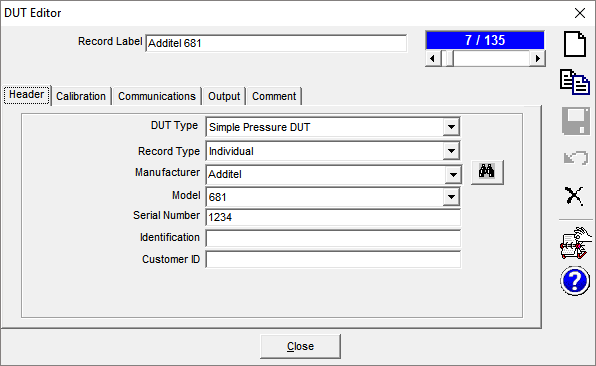 The Command and Response Terminator fields should be empty (delete):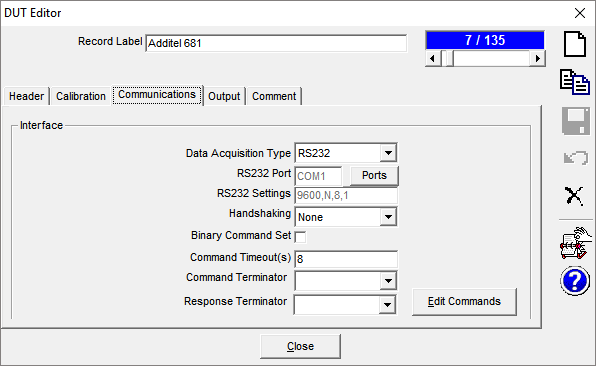 Edit Commands:Must use a “GetCommand” macro for the command string.Manipulate Response by telling COMPASS to strip away the first three blocks of non-numerical data which gets returned in the string.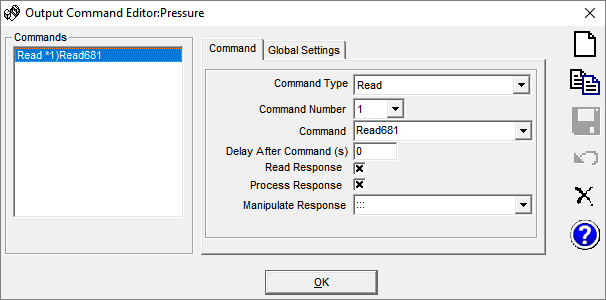 Macros:  Create new GetCommand macros.In this macro, the string construct consist of the device address - “001”, a Read or Write parameter – “R”, and the command – “MRMD”.   A universal address of “255” can be used if the 681’s address is not known.'**************************************************'Appends a NULL character ("0") to the end'of the command string.'The Additel requires a nonstandard terminating character instead'of the traditional <CR>,<LF> options.'This macro is called in lieu of the normal READ command string.'**************************************************Function Read681(Target, ChnlSt, SetMode, ParamID, cDevice)Read681 = "001:R:MRMD" & Chr(0)End Function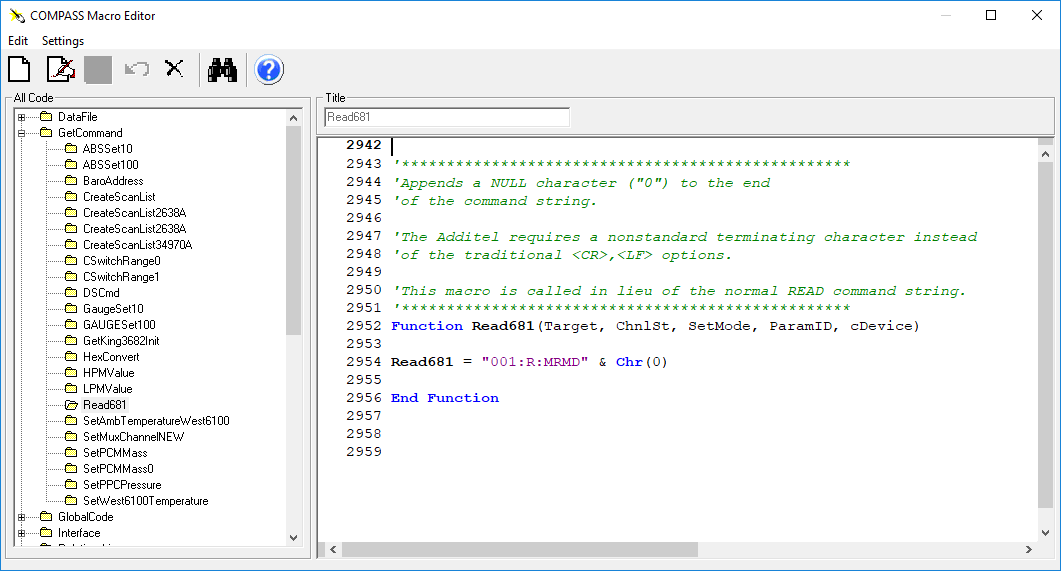 Requires a non-traditional termination character – a decimal “0” Must use a GetCommand macro to append Chr(0) to end of the command string(s).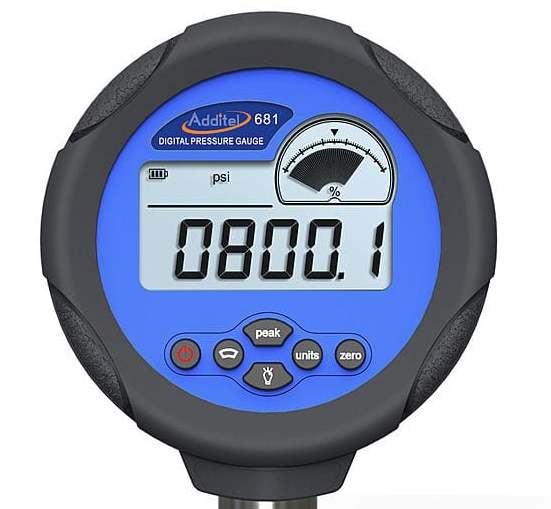 